Tisková zpráva ze dne 30. 3. 2016k projektu „ Vybudování zázemí pro občanskou vybavenost v Drmoulu “(registrační číslo projektu CZ. 1.09/2.2.00/81.01298)Obec Drmoul zrealizovala projekt „Vybudování zázemí pro občanskou vybavenost v Drmoulu“ za podpory z Regionálního operačního programu NUTS II Severozápad. V rámci tohoto projektu se podařilo dokončit dostavbu a vybavení kulturního domu pro komunitní a veřejný sektor. Vybudovány byly zasedací místnosti se zázemím, které budou sloužit zejména spolkům, organizacím obce a obci, pro pořádání společenských, kulturních a občas i vzdělávacích akcí. Další aktivitou projektu bylo zlepšení akustiky sálu a jeho zpřístupnění a také se obnovil chodník naproti kulturnímu domu u autobusové zastávky a základní školy. Realizace projektu byla ukončena v září 2015, v prosinci obec odevzdala monitorovací zprávu a žádost o platbu za II etapu projektu. Vyúčtovací dokumenty byly zkontrolovány, proběhla fyzická kontrola v místě realizace ze strany poskytovatele dotace a v březnu, tedy 
po zkontrolování stavby i všech dokumentů obdržela obec dotaci.  Dne 29. 3. 2016 poskytovatel oznámil obci finanční ukončení projektu. Konečné financování projektu: 
 	celková výše dotace, kterou obec obdržela 				= 3 344 427,41 Kč 
 	celkové výdaje projektu činily					= 4 787 299,49 Kč 
 	
Nyní je tedy projekt ve fázi udržitelnosti, ta potrvá do 15. 3. 2021. V této době bude obec vždy 1 x za rok předkládat poskytovateli dotace tzv. monitorovací zprávu o zajištění udržitelnosti.     Bližší informace o projektu naleznete na webových stránkách obce: http://www.obecdrmoul.cz/obecni-urad/projekty-obce/vybudovani-zazemi-pro-obcanskou-vybavenost-v-drmoulu/  a také na webových stránkách dobrovolného svazku obcí Mariánskolázeňsko: http://www.marianskolazensko.org/products/nazev-projektu-vybudovani-zazemi-pro-obcanskou-vybavenost-v-drmoulu/ Partneři projektu:Obec Dolní ŽandovMěsto Lázně KynžvartObec Stará VodaObec Tři SekeryObec Velká Hleďsebe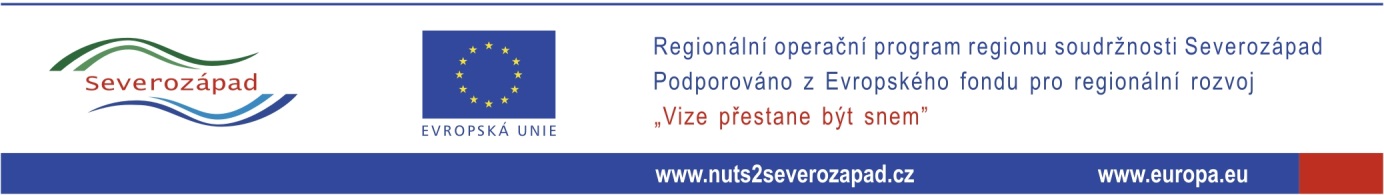 